Календарно-тематичне планування з російської мови8 класІІ семестр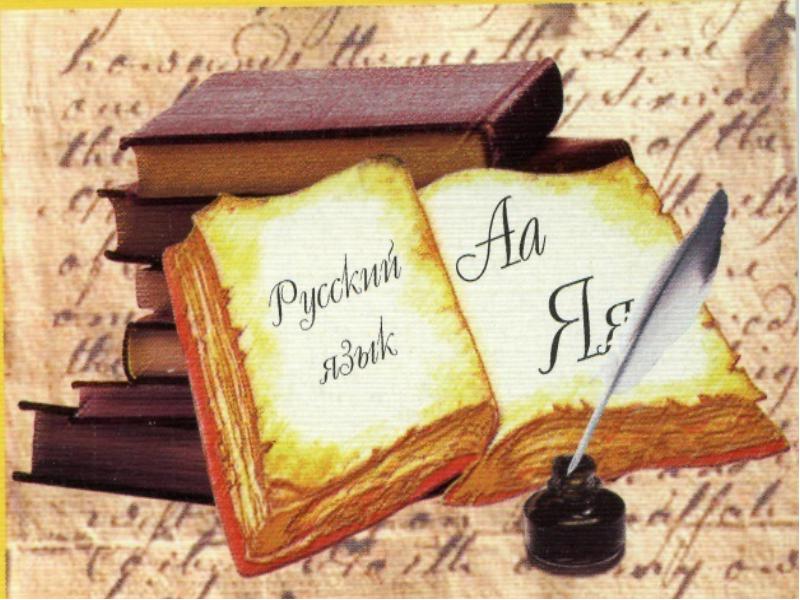 №ДатаТема урокуПросте ускладнене речення. Речення з однорідними членами (9 год. + 2 год. РМ) Читання вголос. ДіалогПросте ускладнене речення. Речення з однорідними членами (9 год. + 2 год. РМ) Читання вголос. ДіалогПросте ускладнене речення. Речення з однорідними членами (9 год. + 2 год. РМ) Читання вголос. Діалог33Речення з однорідними членами. Однорідні члени речення (із сполучниковим, безсполучниковим і змішаним зв’язком)34Кома між однорідними членами речення. РМ. Переклад тексту35Однорідні й неоднорідні означення36Однорідні й неоднорідні означення. Тренувальні вправи37Розвиток мовлення №6. Діалоги етикетні, спонукальні, експресивні. Складання й розігрування діалогів  38Речення з кількома рядами однорідних членів. Інтонація в реченнях з однорідними членами39Узагальнювальні слова в реченнях з однорідними членами. Розділові знаки при узагальнювальних словах. Навчальний тренувальний слуховий диктант з попереднім опрацюванням40Розділові знаки при узагальнювальних словах. Тренувальні вправи 41Контрольна робота. Слуховий диктант 42Розвиток мовлення №7. Розгорнута відповідь на уроці  43Контрольна робота №4 з мовної теми «Просте ускладнене речення. Речення з однорідними членами» (тести). Контрольне аудіюванняРечення зі звертаннями, вставними словами (словосполученнями, реченнями)(8 год. + 2 год. РМ)Усний твірРечення зі звертаннями, вставними словами (словосполученнями, реченнями)(8 год. + 2 год. РМ)Усний твірРечення зі звертаннями, вставними словами (словосполученнями, реченнями)(8 год. + 2 год. РМ)Усний твір44Звертання непоширене й поширене. Використання звертань для передачі ставлення до адресату мовлення45Розділові знаки в реченнях зі звертаннями. Використання поширених і непоширених звертань у мовленні46Розвиток мовлення №8. Діалог дискусійного характеру. Складання й розігрування діалогів відповідно до заданих параметрів ситуації й теми  47Вставні слова (словосполучення, речення)48Розділові знаки при вставних словах (словосполученнях, реченнях). РМ. Твір-роздум з елементами опису вулиці, скверу (усно)49Розвиток мовлення №9. Письмовий твір-роздум з елементами опису вулиці, скверу  50Розділові знаки при вставних словах (словосполученнях, реченнях). Тренувальні вправи51Контрольна робота. Письмовий стислий переказ з елементами опису пам’ятника 52Повторення й узагальнення вивченого з теми «Речення зі звертаннями, вставними словами (словосполученнями, реченнями)»53Контрольна робота №5  з мовної теми «Речення зі звертаннями, вставними словами (словосполученнями, реченнями)» (тести). Контрольне читання мовчкиРечення з відокремленими й уточнювальними членами (15 год. + 2 год. РМ)Речення з відокремленими й уточнювальними членами (15 год. + 2 год. РМ)Речення з відокремленими й уточнювальними членами (15 год. + 2 год. РМ)54Речення з відокремленими й уточнювальними членами (з опорою на українську мову)55Речення з відокремленими й уточнювальними членами (з опорою на українську мову). Тренувальні вправи56Відокремлене узгоджене й неузгоджене означення. РМ. Твір-роздум з елементами інтерв’ю і підбором епіграфа (усно)57Розділові знаки при узгоджених означеннях58Розділові знаки при неузгоджених означеннях59Розвиток мовлення №10. Письмовий твір-роздум з елементами інтерв’ю і підбором епіграфа60Відокремлена прикладка. Розділові знаки при відокремлених прикладках61Відокремлені обставини. Відокремлення обставин, виражених дієприкметником і дієприкметниковим зворотом62Відокремлена обставини, розділові знаки при них. Міжпредметні зв’язки: відокремлення як засіб художнього зображення (література)63Відокремлення обставин, виражених іменниками із прийменниками64Уточнювальні обставини. Розділові знаки при уточнювальних обставинах65Відокремлені додатки. Розділові знаки при відокремлених додатках66Уживання в мовленні речень з відокремленими додатками67Синтаксичний розбір простого речення68Контрольна робота №6 з мовної теми «Речення з відокремленими й уточнювальними членами» (тести закритого й відкритого типів)69Розвиток мовлення №11. Інструкція70Повторення й узагальнення вивченого протягом навчального року